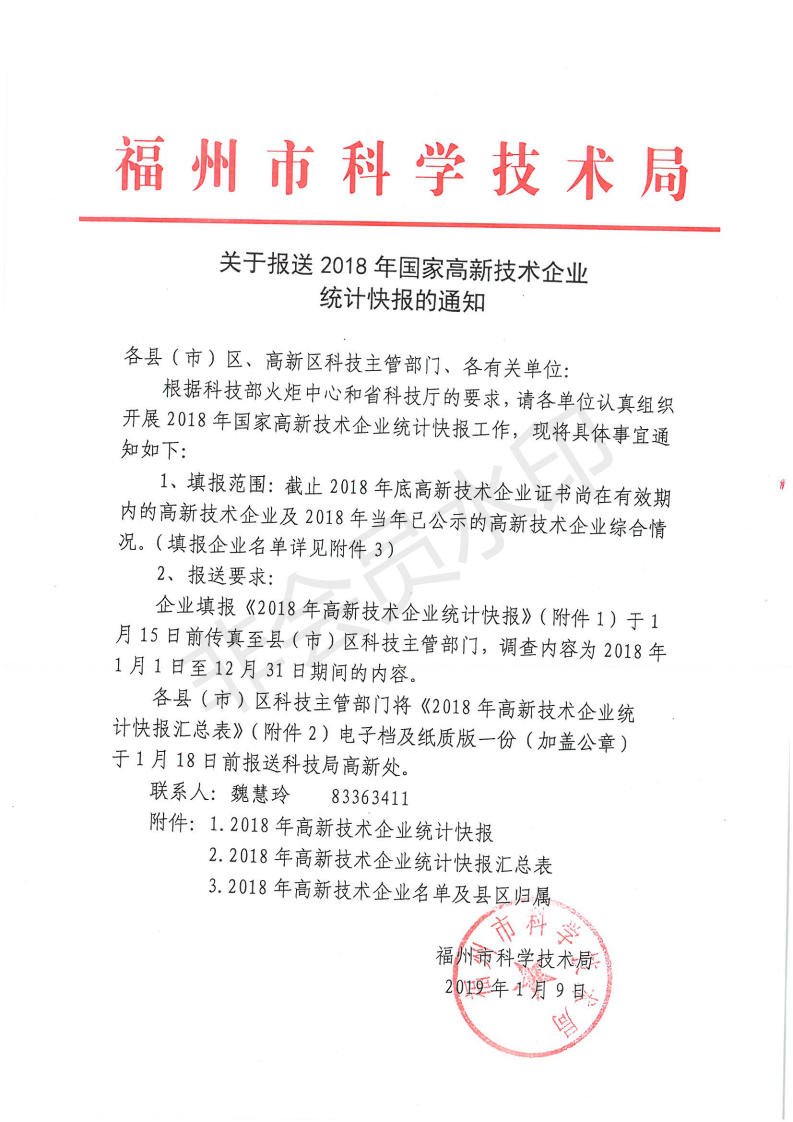 附件12018年高新技术企业统计快报请于2019年1月15日前上报归属县（市）区科技主管部门！（按县区要求发送）统计数据时间：2018年1月1日至12月31日平衡关系： K1C1>=K1C2，K1G>KH联系电话：福州市科技局高新处，83363411，83350719；   鼓楼区科技局，何洸毅，87532539； 台江区科技局，林宇杰，83579297；仓山区科技局，江晨，88031532；晋安区科技局，王亮，83954963；   马尾区科技局，周琳，83684270； 福清市科技局，游传福，85366911； 长乐区科技局，李威，28933141；   闽侯县科技局，王文华，22982358；连江县科技局，孙世锋，22128978，13600845364； 闽清县科技局，陈征宇 22351606；罗源县科技局，王增术，226821592；永泰县科技局，林栋，24832225/雷存文24855080；高新区科技局，陈剑文，83772212；                                                                           填报单位盖章处                                                                            年    月    日表GQKB-01 指标解释高新技术企业是指经各地方高新技术企业认定管理机构认定的高新技术企业。年末从业人员指期末最后一日24时在本单位中工作，并取得工资或其他形式劳动报酬的人员数。该指标为时点指标，不包括最后一日当天及以前已经与单位解除劳动合同关系的人员，是在岗职工、劳务派遣人员及其他从业人员之和。从业人员不包括：（1）离开本单位仍保留劳动关系，并定期领取生活费的人员；（2）利用课余时间打工的学生及在本单位实习的各类在校学生；（3）本单位因劳务外包而使用的人员，如：建筑业整建制使用的人员。工业总产值指工业企业在报告期内生产的以货币形式表现的工业最终产品和提供工业劳务活动的总价值量。营业收入指企业经营主要业务和其他业务所确认的收入总额。营业收入合计包括“主营业务收入”和“其他业务收入”。根据会计“利润表”中“营业收入”项目的本期金额数填报。净利润指企业实现的利润在上交国家所得税后的剩余部分。按会计“损益表”中“净利润”项的本年累计数填列。实际上缴税费总额指企业在报告期内实际上缴的各项税金、特种基金和附加费等。按当年实际发生额填报。实际减免税总额指报告期内企业根据国家或地方政府有关政策，实际享受的各种减免税总额。包括税率式减免、税基式减免和税额式减免三类。具体包括已申报已审批、非申报非审批的征前减免和退库减免。其中，征前减免包括所得税加计扣除减免、欠税抵顶减免、对个体工商户提高起征点减免等；退库减免包括税务部门审批办理的先征后退（即征即退）、财政部门审批办理的流转税先征后退减免。享受高新技术企业所得税减免指报告期内高新技术企业按照国家有关政策依法享受的企业所得税减免额，按填报期当年税务部门实际减免的税额填报。如本年实际发生的减免额为零，即填0。对填报期上年应获得减免但未予实施，而实际在填报期年度获得减免的，须计入填报期填报。附件22018年高新技术企业统计快报汇总表填报单位(盖 章)：附件32018年高新技术企业名单及县区归属高企证书编号企业名称填报人手机年末从业人员营业收入出口总额工业总产值利润总额净利润实际上缴税费总额实际减免税额享受高企政策减免所得税K1BK1C1K1C2K1DK2EK1EK1FK1GKH人千元千元千元千元千元千元千元千元序号高企证书编号企业名称填报人手机年末从业人员营业收入出口总额工业总产值利润总额净利润实际上缴税费总额实际减免税额享受高企政策减免所得税12…合计序号认定企业代码企业（单位）详细名称归属 (企业所得税)1GR201635000009福建易美特电子科技有限公司仓山2GR201635000041福州智元仪器设备有限公司仓山3GR201635000059伟兴有限公司仓山4GR201635000067蓝佳堂生物医药（福建）有限公司仓山5GR201635000083福州华科工业自动化设备有限公司仓山6GR201635000093澳蓝（福建）实业有限公司仓山7GR201635000098福州荣林机械有限公司仓山8GR201635000102阿美龙科技有限责任公司仓山9GR201635000106福州英诺电子科技有限公司仓山10GR201635000108福州飞扬网络科技有限公司仓山11GR201635000120福建比利信息科技有限公司仓山12GR201635000122福州巨昂精密模具科技有限公司仓山13GR201635000129福州宏旭科技有限公司仓山14GR201635000146大永精机（福州）有限公司仓山15GR201635000194福州云程信息科技有限公司仓山16GR201635000209福建汇威环保科技有限公司仓山17GR201635000212福建国民商用软件股份有限公司仓山18GR201635000214福建骏华信息科技有限公司仓山19GR201635000215福建海西新药创制有限公司仓山20GR201635000220新游互联（福州）信息科技有限公司仓山21GR201635000297福建永越智能科技股份有限公司仓山22GR201635000310福建亿华源能源管理有限公司仓山23GR201635000317福建锐霸机电有限公司仓山24GR201635000322福州亿科电气有限公司仓山25GR201635000324福州中润电子科技有限公司仓山26GR201635000331福建金山生物制药股份有限公司仓山27GR201635000344福建阳谷智能技术有限公司仓山28GR201635000405福州中海智信息技术有限公司仓山29GR201635000411福建省神蜂科技开发有限公司仓山30GR201635000426福建捷宇电脑科技有限公司仓山31GR201635000463福建游龙网络科技有限公司仓山32GR201635000468福建新代实业有限公司仓山33GR201635000483福州东星生物技术有限公司仓山34GR201635000509福建天海通信科技有限公司仓山35GR201635000514福州思飞信息技术有限公司仓山36GR201635000519福建安普思创智能科技有限公司仓山37GR201735000004福州翔升软件开发有限公司仓山38GR201735000007福建省英捷电子科技有限公司仓山39GR201735000028福建骏鹏易丰商用设备有限公司仓山40GR201735000048福建省宏鼎网络科技有限公司仓山41GR201735000051福州天虹电脑科技有限公司仓山42GR201735000054福州艾迪康医学检验所有限公司仓山43GR201735000074福州铭林钢塔钢构制造有限公司仓山44GR201735000078福州德亿电子科技有限公司仓山45GR201735000085福建省鼎城都市环保科技有限公司仓山46GR201735000098福建拓普检测技术有限公司仓山47GR201735000103福建浩达智能科技股份有限公司仓山48GR201735000104福建魔方电子科技有限公司仓山49GR201735000106福建仙芝楼生物科技有限公司仓山50GR201735000120福州葫芦弟弟电子商务有限公司仓山51GR201735000128福建洁博利厨卫科技有限公司仓山52GR201735000130福建凯盈资讯有限公司仓山53GR201735000132福建星网视易信息系统有限公司仓山54GR201735000133福州星冠智通信息系统有限公司仓山55GR201735000134福建鸿博光电科技有限公司仓山56GR201735000136福建源光电装有限公司仓山57GR201735000142福建新农大正生物工程有限公司仓山58GR201735000143福建圣力智能工业科技股份有限公司仓山59GR201735000147锐捷网络股份有限公司仓山60GR201735000178福州启辰信息技术有限责任公司仓山61GR201735000189福建星谷信息科技有限公司仓山62GR201735000210福建福顺微电子有限公司仓山63GR201735000215福州展旭电子有限公司仓山64GR201735000216福州裕兴网络科技有限公司仓山65GR201735000226福州紫藤青创网络科技有限公司仓山66GR201735000247福建升腾资讯有限公司仓山67GR201735000256福建中金在线信息科技有限公司仓山68GR201735000277福建省聚宝网金融信息服务股份有限公司仓山69GR201735000334福建宜准信息科技有限公司仓山70GR201735000346华川技术有限公司仓山71GR201735000357福建巨昂电子科技有限公司仓山72GR201735000358福州迅水信息科技有限公司仓山73GR201735000374福建凯氏电子科技有限公司仓山74GR201735000395福州真兰水表有限公司仓山75GR201735000399福州鑫图光电有限公司仓山76GR201735000425福州福光百特自动化设备有限公司仓山77GR201735000432福建九邦环境检测科研有限公司仓山78GR201735000434福建安正计量检测有限公司仓山79GR201735000452福州强力管道设备有限公司仓山80GR201735000498中邮科通信技术股份有限公司仓山81GR201735000502鸿博股份有限公司仓山82GR201735000508福州阿尔发光学有限公司仓山83GR201735000519福州民本科技有限公司仓山84GR201735000524福建腾云宝有限公司仓山85GR201735000529福建瑞达精工股份有限公司仓山86GR201735000532福建中凯检测技术有限公司仓山87GR201735000552福建吉艾普光影科技有限公司仓山88GR201735000577福州聚众鑫电子科技有限公司仓山89GR201735000595福州昌晖自动化系统有限公司仓山90GR201735000601中网数信科技有限公司仓山91GR201735000609福州快科电梯工业有限公司仓山92GR201735000620福州灵点光学仪器有限公司仓山93GR201735000623福州派利德电子科技有限公司仓山94GR201735000645福建洛普生物科技有限公司仓山95GR201735000646福州越众信息科技有限公司仓山96GR201735000683福州科思捷光电有限公司仓山97GR201735000687福建阵地文化传媒有限公司仓山98GR201735000722福建比美特环保集团有限公司仓山99福建金源泉科技发展有限公司仓山100福州威普软件技术有限公司仓山101福州博峰智能电器有限公司仓山102福州冉冲网络科技有限公司仓山103福建森源电力设备有限公司仓山104福州绿邦环保有限公司仓山105福建中科兰剑智能装备科技有限公司仓山106福建三易云通信息科技有限公司仓山107天瑞康健（福州）信息科技有限公司仓山108福州计信科技有限公司仓山109福建亿兆自动化设备有限公司仓山110福建海屹舰船设备有限公司仓山111福建晶辉环境科技有限公司仓山112福建易路通科技有限公司仓山113福建大丰收灌溉科技有限公司仓山114福建朗乾坤环保科技有限公司仓山115福建勤工机电科技有限公司仓山116福建聚车信息科技有限公司仓山117福州冠洲电子有限公司仓山118福建凯米网络科技有限公司仓山119福州白鲸网络科技有限公司仓山120福建富兰光学有限公司仓山121福建尚德新能源科技有限公司仓山122福州新益自动测控设备有限公司仓山123福州中美捷恩西电子科技有限公司仓山124福建坤华仪自动化仪器仪表有限公司仓山125福州六方机电有限公司仓山126福州可源电子有限公司仓山127福建优仕信息科技有限公司仓山128福建北极星电力科技有限公司仓山129福建捷思金属科技发展有限公司仓山130福州亿维格电子有限公司仓山131福州拉维斯文化发展有限公司仓山132福州普贝斯智能科技有限公司仓山133福州一鼎信息科技有限公司仓山134福州永通电线电缆有限公司仓山135福建环奥电梯科技股份有限公司仓山136福建省交通建设工程试验检测有限公司仓山137福建守源新能源科技有限公司仓山138福建春晖服装科技有限公司仓山139福州闲时间网络科技有限公司仓山140福建开创高科信息科技有限公司仓山141福州翔飞航空科技有限公司仓山142福州科迪电子技术有限公司仓山143福州华鹰重工机械有限公司仓山144福州隆杰称重设备有限公司仓山145福州晨征光电有限公司仓山146福建星网视讯信息科技有限公司仓山147福州锐洁源电子科技有限公司仓山148福州盈科水处理工程有限公司仓山149福建森达电气股份有限公司仓山150福州日兆信息科技有限公司仓山151福州极客微创信息技术有限公司仓山152福州闽台机械有限公司仓山153福州泽钦信息科技有限公司仓山154福州云舢网络科技有限公司仓山155福州微猪信息科技有限公司仓山156福州田木智能科技有限公司仓山157福建互联星空网络科技有限公司仓山158福建福顺半导体制造有限公司仓山159福建优迪电力技术有限公司仓山160福州路雅鞋业有限公司仓山161福建创杰信息科技有限公司仓山162福建省苍乐电子企业有限公司仓山163福州胜澳能源材料科技有限公司仓山164福州鸿基自动化设备有限公司仓山165福州欧易得电子有限公司仓山166福州飞钱网络科技有限公司仓山167福州金威航信息科技有限公司仓山168福州墨林网络科技有限公司仓山169维构科技（福建）有限公司仓山170福州宜美电子有限公司仓山171福州佳宸生物科技有限公司仓山172福建光通互联通信有限公司仓山173GR201635000050福耀集团（福建）机械制造有限公司福清174GR201635000177易佰特新能源科技有限公司福清175GR201635000221福建福硕线缆股份有限公司福清176GR201635000265福融辉实业（福建）有限公司福清177GR201635000342福建坤彩材料科技股份有公司福清178GR201635000371福州新信制动系统有限公司福清179GR201635000387福州闽海药业有限公司福清180GR201635000389福建天马饲料有限公司福清181GR201635000425福建海兴保健食品有限公司福清182GR201635000436濠锦化纤（福州）有限公司福清183GR201635000456福建中源新能源股份有限公司福清184GR201635000465福建友和胶粘科技实业有限公司福清185GR201635000508福建融音塑业科技有限公司福清186GR201735000011福建天马科技集团股份有限公司福清187GR201735000030福清市新大泽螺旋藻有限公司福清188GR201735000038福建省万达汽车玻璃工业有限公司福清189GR201735000062福建永强力加动力设备有限公司福清190GR201735000243福建恒杰塑业新材料有限公司福清191GR201735000261福建海壹食品饮料有限公司福清192GR201735000345福清威佳电子科技有限公司福清193GR201735000355福建三锋汽车饰件有限公司福清194GR201735000370福建三邦硅材料有限公司福清195GR201735000376福建宝利特科技股份有限公司福清196GR201735000385福建宇邦纺织科技有限公司福清197GR201735000426丽珠集团福州福兴医药有限公司福清198GR201735000436安尼康（福建）环保设备有限公司福清199GR201735000438福建省创游网络科技有限公司福清200GR201735000449福建浪漫传媒有限公司福清201GR201735000472鸿盛家具（福建）有限公司福清202GR201735000476福建冠良汽车配件工业有限公司福清203GR201735000525福建闽华建材科技发展有限公司福清204GR201735000536福建小蚁网络科技有限公司福清205GR201735000605福建永动力弹簧科技有限公司福清206GR201735000633福建中能电气有限公司福清207GR201735000655福建科瑞药业有限公司福清208GR201735000671福建亚通新材料科技股份有限公司福清209GR201735000685绿星（福州）居室用品有限公司福清210福建奋安铝业有限公司福清211福清市新富创机械有限公司福清212福建晟扬管道科技有限公司福清213福建省东南电化股份有限公司福清214福州京东方光电科技有限公司福清215福州皇家地坪有限公司福清216福清展旭电子有限公司福清217福建祥龙塑胶有限公司福清218福建南亿智能科技有限公司福清219福建融云物联网科技有限公司福清220福清赢禾电子科技有限公司福清221福建福铭食品有限公司福清222胜田(福清)食品有限公司福清223旭成（福建）科技股份有限公司福清224福州清山压铸有限公司福清225福清市益兴堂卫生制品有限公司福清226福清市伊鑫机械有限公司福清227福建宏宇电子科技有限公司福清228福建榕融芯微电子科技有限公司福清229福建开辉机械工程有限公司福清230福建光阳蛋业股份有限公司福清231GR201635000029福建东辉智能仪器有限公司高新232GR201635000247福建摩尔软件有限公司高新233GR201635000252福建浩蓝光电有限公司高新234GR201635000278福建新开普信息科技有限公司高新235GR201635000352福建省艺根新型装饰材料股份有限公司高新236GR201635000388福建北卡科技有限公司高新237GR201635000416中网电力科技有限公司高新238GR201635000438福建鑫禹电子有限公司高新239GR201635000459福州市超智电子科技有限公司高新240GR201635000479福建便利宝电子商务有限公司高新241GR201735000070锐达互动科技股份有限公司高新242GR201735000166福建未名信息技术股份有限公司高新243GR201735000170福建永福电力设计股份有限公司高新244GR201735000240福州林景行信息技术有限公司高新245GR201735000268福建创秦信息科技有限公司高新246GR201735000302福建优建建筑科技有限公司高新247GR201735000528福州福耀模具科技有限公司高新248GR201735000586福州趣玩网络科技有限公司高新249GR201735000663福建惠亿美环保材料科技有限公司高新250GR201735000673福建百易助力网络科技有限公司高新251福建随行软件有限公司高新252福州科力恩生物科技有限公司高新253福建省光速达物联网科技股份有限公司高新254福建中科光汇激光科技有限公司高新255福建万润新能源科技有限公司高新256福州宏晟照明电器有限公司高新257福建榕基软件工程有限公司高新258福建水立方三维数字科技有限公司高新259丽声助听器（福州）有限公司高新260福州澳星同方净水业有限公司高新261福建福诺移动通信技术有限公司高新262福州易联星拓通信科技有限公司高新263福建和蓝环保科技集团有限公司高新264福建滴咚共享科技股份有限公司高新265福州奇子网络科技有限公司高新266福建非常同步教育科技有限公司高新267福建点芯在线网络技术有限公司高新268福建三一造血技术有限公司高新269福建天宏创世科技有限公司高新270福建科林检测技术有限公司高新271福建明业新能源科技有限公司高新272福州国化智能技术有限公司高新273中铝南铝（福建）铝结构技术开发有限公司高新274万农高科集团有限公司高新275福州兴诺机械工业有限公司高新276福州龙锋智能设备有限公司高新277福建神威系统集成有限责任公司高新278福建蓝昊生物科技有限公司高新279福建星网物联信息系统有限公司高新280福建美营自动化科技有限公司高新281GR201635000002福建新和兴信息技术有限公司鼓楼282GR201635000003福建先锐软件科技有限公司鼓楼283GR201635000008福州天之谷网络科技有限公司鼓楼284GR201635000026福建奥通迈胜电力科技有限公司鼓楼285GR201635000030福建天资信息科技有限公司鼓楼286GR201635000033福州新锐同创电子科技有限公司鼓楼287GR201635000035福建省世纪怡嘉软件科技发展有限公司鼓楼288GR201635000036协同电子科技（福建）有限公司鼓楼289GR201635000045集时通（福建）信息科技有限公司鼓楼290GR201635000047福建正元智慧信息科技有限公司鼓楼291GR201635000051福建帝傲数码科技有限公司鼓楼292GR201635000064福建银达汇智信息科技股份有限公司鼓楼293GR201635000069福建蓝房网络科技有限公司鼓楼294GR201635000070福州信诺通信息技术有限公司鼓楼295GR201635000099福建省两岸照明节能科技有限公司鼓楼296GR201635000124福建中科芯源光电科技有限公司鼓楼297GR201635000132福建物联天下信息科技股份有限公司鼓楼298GR201635000139福州万山电力咨询有限公司鼓楼299GR201635000142贝莱特集成电路（福州）有限公司鼓楼300GR201635000147福建福大北斗通信科技有限公司鼓楼301GR201635000149福建智趣互联科技股份有限公司鼓楼302GR201635000150福建省星云大数据应用服务有限公司鼓楼303GR201635000153福建澳瀚信息技术有限公司鼓楼304GR201635000159福建省宇伦信息技术有限公司鼓楼305GR201635000161福州迈新生物技术开发有限公司鼓楼306GR201635000172福建省正丰信息技术发展有限公司鼓楼307GR201635000176福建飞绚计算机技术有限公司鼓楼308GR201635000180福建天志互联信息科技有限公司鼓楼309GR201635000211福建省亿鑫海信息科技有限公司鼓楼310GR201635000218福州海景科技开发有限公司鼓楼311GR201635000225福建实达数码科技有限公司鼓楼312GR201635000227福建能能信息科技有限公司鼓楼313GR201635000231福州中康信息科技有限公司鼓楼314GR201635000237福州闽嘉电力科技有限公司鼓楼315GR201635000239易栈集团有限公司鼓楼316GR201635000241福建亿同世纪软件科技股份有限公司鼓楼317GR201635000245福建特力惠信息科技股份有限公司鼓楼318GR201635000248福建鼎旸信息科技有限公司鼓楼319GR201635000255福建省高速公路信息科技有限公司鼓楼320GR201635000257福建省闽保信息技术股份有限公司鼓楼321GR201635000258福州觉感视觉软件科技有限公司鼓楼322GR201635000261恒鸿达科技有限公司鼓楼323GR201635000266福建百城新能源科技有限公司鼓楼324GR201635000273福建鑫诺医疗器械有限公司鼓楼325GR201635000274福建博士通信息有限责任公司鼓楼326GR201635000275福建微水环保股份有限公司鼓楼327GR201635000291福州福讯软件有限公司鼓楼328GR201635000301福建省天鼎电子技术有限公司鼓楼329GR201635000306盖洛特（福州）数据研究股份有限公司鼓楼330GR201635000330福州金域医学检验所有限公司鼓楼331GR201635000332福建邦信信息科技有限公司鼓楼332GR201635000336福建时创电子科技有限公司鼓楼333GR201635000340福州九九七七八八网络技术有限公司鼓楼334GR201635000346福州聚格信息科技有限公司鼓楼335GR201635000348福州海牛网络技术有限公司鼓楼336GR201635000353福建省环境工程有限公司鼓楼337GR201635000354福州科杰电子衡器有限公司鼓楼338GR201635000355福州金网际软件开发有限公司鼓楼339GR201635000360福建汉龙信息科技有限公司鼓楼340GR201635000361中国水利水电第十六工程局有限公司鼓楼341GR201635000362福建省福信富通网络科技股份有限公司鼓楼342GR201635000367福建弘策信息有限公司鼓楼343GR201635000377福州锐掌网络科技有限公司鼓楼344GR201635000380福建必施恩能源股份有限公司鼓楼345GR201635000381福建朗方信息技术有限公司鼓楼346GR201635000385福建首众信息科技有限公司鼓楼347GR201635000394福州迈可博电子科技股份有限公司鼓楼348GR201635000396福建超瑞创原信息技术有限公司鼓楼349GR201635000399福州博翼互娱网络科技有限公司鼓楼350GR201635000402福建南威软件有限公司鼓楼351GR201635000408福州淘股网络技术有限公司鼓楼352GR201635000420福州科易软件有限公司鼓楼353GR201635000421福建易联众电子科技有限公司鼓楼354GR201635000435福州丹诺西诚电子科技有限公司鼓楼355GR201635000454福建睿和信息技术有限公司鼓楼356GR201635000457福建神画时代数码动画有限公司鼓楼357GR201635000470福建瑞恒信息科技股份有限公司鼓楼358GR201635000472福州斯狄渢电热水器有限公司鼓楼359GR201635000480福州图腾易讯信息技术有限公司鼓楼360GR201635000494福建全景视觉数码科技股份有限公司鼓楼361GR201635000495福建信迈科技股份有限公司鼓楼362GR201635000500福建巨力电子装备工业有限公司鼓楼363GR201635000510福建省五维智讯电气有限公司鼓楼364GR201735000006福州最美影视网络科技有限公司鼓楼365GR201735000012福建省智能科技有限公司鼓楼366GR201735000015福建省港航勘察设计研究院鼓楼367GR201735000016福州富昌维控电子科技有限公司鼓楼368GR201735000024福州捷星电子科技有限责任公司鼓楼369GR201735000040福建福晶科技股份有限公司鼓楼370GR201735000047福州新联付网络科技有限公司鼓楼371GR201735000050航天晨光（福建）管业科技有限公司鼓楼372GR201735000056福建云脉教育科技股份有限公司鼓楼373GR201735000057福建华博教育科技股份有限公司鼓楼374GR201735000059福建榕基软件股份有限公司鼓楼375GR201735000060福州合志软件有限公司鼓楼376GR201735000072福建远略软件技术有限公司鼓楼377GR201735000089福州顶点信息管理有限公司鼓楼378GR201735000093福州高图信息技术有限公司鼓楼379GR201735000095嘉园环保有限公司鼓楼380GR201735000108福建通力达实业有限公司鼓楼381GR201735000117福建省福工动力技术有限公司鼓楼382GR201735000140福建汇川物联网技术科技股份有限公司鼓楼383GR201735000146福建晶致网络技术有限公司鼓楼384GR201735000149福建岩土工程勘察研究院鼓楼385GR201735000153福建省亿坤通信股份有限公司鼓楼386GR201735000154福建润商网络技术有限公司鼓楼387GR201735000155福建经纬测绘信息有限公司鼓楼388GR201735000158福建省昊彤网络科技有限公司鼓楼389GR201735000160福建省冶金工业设计院鼓楼390GR201735000161中电智能（福建）系统集成股份有限公司鼓楼391GR201735000163福州瑞邦信息技术有限公司鼓楼392GR201735000164福建北讯智能科技有限公司鼓楼393福建省水利水电勘测设计研究院鼓楼394GR201735000176福州瑞芯微电子股份有限公司鼓楼395GR201735000186福建省邮电规划设计院有限公司鼓楼396GR201735000193福建实邑科技信息股份有限公司鼓楼397GR201735000218福州市勘测院鼓楼398GR201735000230福建锐科软件技术有限公司鼓楼399GR201735000241福建西华科技有限公司鼓楼400GR201735000242福建智信科技有限公司鼓楼401GR201735000255福建瑞聚信息技术股份有限公司鼓楼402GR201735000258福州云顶网络科技有限公司鼓楼403GR201735000264福州东日信息技术有限公司鼓楼404GR201735000271福建绎天数字城市信息科技有限公司鼓楼405GR201735000272福建北斗森林科技有限公司鼓楼406GR201735000273福州掌控软件开发有限公司鼓楼407GR201735000276福州富应成智能科技有限公司鼓楼408GR201735000279福建风灵创景科技有限公司鼓楼409GR201735000283福建省工业设备安装有限公司鼓楼410GR201735000294德艺文化创意集团股份有限公司鼓楼411GR201735000297福建摩实达新能源科技股份有限公司鼓楼412GR201735000298福州医博汇医疗科技有限公司鼓楼413GR201735000307福建后方信息科技有限公司鼓楼414GR201735000314福州伍壹调查网络科技有限公司鼓楼415GR201735000320福建亿榕信息技术有限公司鼓楼416GR201735000321福建盛世金尊动漫科技有限公司鼓楼417GR201735000326福州环广信息科技有限公司鼓楼418GR201735000339安明斯智能股份有限公司鼓楼419GR201735000362福州龙卷风网络科技有限公司鼓楼420GR201735000365福建思诺信息技术有限公司鼓楼421GR201735000371福建锐利信息科技发展有限公司鼓楼422GR201735000372福建至善伏安智能科技有限公司鼓楼423GR201735000379福建健康之路信息技术有限公司鼓楼424GR201735000386福建优安米信息科技有限公司鼓楼425GR201735000388福州睿创信息技术有限公司鼓楼426GR201735000389福州智永信息科技有限公司鼓楼427GR201735000392福建省蓝深环保技术股份有限公司鼓楼428GR201735000398福建兴中正信息科技有限公司鼓楼429GR201735000402福建甲子信息技术股份有限公司鼓楼430GR201735000406福建华闽通达信息技术有限公司鼓楼431GR201735000414福建世海信息科技有限公司鼓楼432GR201735000421福州天极数码有限公司鼓楼433GR201735000427福建鑫泽环保设备工程有限公司鼓楼434GR201735000431福建网泰信息科技有限公司鼓楼435GR201735000440福建灵信信息科技有限公司鼓楼436GR201735000443福建国通信息科技有限公司鼓楼437GR201735000456福建科莱安电子科技有限公司鼓楼438GR201735000457福建源泉信息科技有限公司鼓楼439GR201735000459福州华虹智能科技股份有限公司鼓楼440GR201735000461福州福群电子科技有限公司鼓楼441GR201735000466福州欧哈尼网络科技有限公司鼓楼442GR201735000479福建华兴科技有限责任公司鼓楼443GR201735000484福建票付通信息科技有限公司鼓楼444GR201735000499福州康达八方电子科技有限公司鼓楼445GR201735000510福建省宏闽电力工程监理有限公司鼓楼446GR201735000512福州城建设计研究院有限公司鼓楼447GR201735000520福建欣创摩尔电子科技有限公司鼓楼448GR201735000523福建联迪商用设备有限公司鼓楼449GR201735000526福建微尚信息科技有限公司鼓楼450GR201735000527移动互联（福建）网络科技有限公司鼓楼451GR201735000530福建医腾云信息科技有限公司鼓楼452GR201735000535福州欣联达电子科技有限公司鼓楼453GR201735000542福州邦博信息技术有限公司鼓楼454GR201735000544福建新意科技有限公司鼓楼455GR201735000555福州国电远控科技开发有限公司鼓楼456GR201735000560福建福昕软件开发股份有限公司鼓楼457GR201735000571中福大明集团有限公司鼓楼458GR201735000588福建天创信息科技股份有限公司鼓楼459GR201735000593福建数博讯信息科技有限公司鼓楼460GR201735000617中港长江建设发展有限公司鼓楼461GR201735000618福建海媚数码科技有限公司鼓楼462GR201735000625福建合诚信息科技有限公司鼓楼463GR201735000628福州市君则信息技术有限公司鼓楼464GR201735000634福建吉星智能科技股份有限公司鼓楼465GR201735000636福建博通软件有限公司鼓楼466GR201735000639福州福大海矽微电子有限公司鼓楼467GR201735000643福建澳泰自动化设备有限公司鼓楼468GR201735000654福州仁馨医疗科技有限公司鼓楼469GR201735000664福建省万维新能源电力有限公司鼓楼470GR201735000665福建九天达信息科技股份有限公司鼓楼471GR201735000669福建省海峡信息技术有限公司鼓楼472GR201735000676福建鑫诺通讯技术有限公司鼓楼473GR201735000677福州市智捷信息科技有限公司鼓楼474GR201735000678福建高奇电子科技股份有限公司鼓楼475GR201735000680新东网科技有限公司鼓楼476GR201735000682福建闽高电力股份有限公司鼓楼477GR201735000689福州创杰信息科技有限公司鼓楼478GR201735000695福建网能科技开发有限责任公司鼓楼479GR201735000696福州飘雪网络科技有限公司鼓楼480GR201735000705医联（福建）远程医疗科技有限公司鼓楼481GR201735000710福州合亿医疗设备有限公司鼓楼482GR201735000711福州金彼岸电力设备有限公司鼓楼483GR201735000712福建好运联联信息科技有限公司鼓楼484GR201735000720福州龙腾简合网络技术有限公司鼓楼485GR201735000724数字生活科技有限公司鼓楼486GR201735000727福建迈顶信息科技有限公司鼓楼487福建大智网络科技有限公司鼓楼488福建广德信息科技有限公司鼓楼489福建信通捷网络科技股份有限公司鼓楼490福州开睿动力通信科技有限公司鼓楼491福州亿纵电子科技有限公司鼓楼492福建省爱善环保科技有限公司鼓楼493福建华鼎智造技术有限公司鼓楼494福建省建筑设计研究院有限公司鼓楼495福州兴博新中大软件有限公司鼓楼496福州联迅信息科技有限公司鼓楼497福建闽科环保技术开发有限公司鼓楼498福建海峡中创网络信息技术股份有限公司鼓楼499福建省福芯电子科技有限公司鼓楼500福建省恒大大网络科技有限公司鼓楼501中国电建集团航空港建设有限公司鼓楼502福州微澜信息科技有限公司鼓楼503福州剑讯网络科技有限公司鼓楼504中绘云图信息科技有限公司鼓楼505福建库易信息科技有限责任公司鼓楼506福建海诚信息影像软件科技开发有限公司鼓楼507福州美成祥机电设备有限公司鼓楼508福州创源同方水务有限公司鼓楼509福州市规划设计研究院鼓楼510福州杰亚信息技术有限公司鼓楼511福建大娱号信息科技股份有限公司鼓楼512福建省泰昌信息技术有限公司鼓楼513福州赛瑞特新材料技术开发有限公司鼓楼514福州同创微波通讯技术有限公司鼓楼515福建施可瑞医疗科技股份有限公司鼓楼516福建力和万讯信息技术有限公司鼓楼517福州市寻实惠网络科技有限公司鼓楼518福建顺生信息技术有限公司鼓楼519福建紫讯信息科技有限公司鼓楼520福州汇思博信息技术有限公司鼓楼521福建我家网络科技有限公司鼓楼522福州甜甜圈网络科技有限公司鼓楼523福州市共振无界网络科技有限公司鼓楼524福建天闻教育发展有限公司鼓楼525福州鑫奥特纳科技有限公司鼓楼526福州聚信网络技术有限公司鼓楼527福州鼎瀚软件有限公司鼓楼528福州依仕捷喷码系统科技有限公司鼓楼529福建通联照明有限公司鼓楼530福州锐景达光电科技有限公司鼓楼531福建虹彩信息技术有限公司鼓楼532福建省晨曦信息科技股份有限公司鼓楼533福建数林信息科技有限公司鼓楼534福州慧林网络科技有限公司鼓楼535福建原点时空信息科技有限公司鼓楼536福建弘策软件有限公司鼓楼537福州易趣网络科技有限公司鼓楼538福建云峰网络科技有限公司鼓楼539福州弘智信息科技有限公司鼓楼540福建花巷营养科技股份有限公司鼓楼541福州恒奥信息科技有限公司鼓楼542福建三能节能科技有限责任公司鼓楼543福建亿能达信息技术股份有限公司鼓楼544福建合诚科技发展有限公司鼓楼545福建国通星驿网络科技有限公司鼓楼546恒锋信息科技股份有限公司鼓楼547福州智贸信息技术有限公司鼓楼548福建正孚软件有限公司鼓楼549福建省林业勘察设计院鼓楼550福州北科大舟宇电子有限公司鼓楼551福建华网信息科技有限公司鼓楼552福州松佳电子技术有限公司鼓楼553福建大泽网络科技有限公司鼓楼554福州年盛信息科技有限公司鼓楼555福州众致力信息科技有限公司鼓楼556福州艾迪莫网络科技有限公司鼓楼557福州噜噜贝教育咨询有限公司鼓楼558福州众联信息科技有限公司鼓楼559福州木头软件有限公司鼓楼560福州帝天信息科技有限公司鼓楼561福建谦吉网络科技有限公司鼓楼562福建金联数字科技有限公司鼓楼563福建闽晟勘测规划有限公司鼓楼564福州领视网络科技有限公司鼓楼565福州长和信息技术有限公司鼓楼566福建帝视信息科技有限公司鼓楼567福建视维时代信息技术有限公司鼓楼568福建泰坤电子有限公司鼓楼569银付通（福建）信息科技有限公司鼓楼570福州云豆网络科技有限公司鼓楼571福州畅利智能科技有限公司鼓楼572福建汉氏联合干细胞科技有限公司鼓楼573福建资讯通信息科技有限公司鼓楼574福建爱巴士网络科技有限公司鼓楼575福建星河在线信息科技有限公司鼓楼576福建闽光软件股份有限公司鼓楼577福建金网达信息科技有限公司鼓楼578福建省凯蓝信息科技有限公司鼓楼579福建品成建设工程顾问有限公司鼓楼580福建省力得自动化设备有限公司鼓楼581福州卓立信息科技有限公司鼓楼582福州市枫业林业技术咨询有限公司鼓楼583福建永易信息科技有限公司鼓楼584福建软智宏医信息技术有限公司鼓楼585福建晨轩电子科技有限公司鼓楼586福建华佗有约信息技术有限公司鼓楼587福建京华电气设备有限公司鼓楼588福建福缘生物科技有限公司鼓楼589福州捷灵科技有限公司鼓楼590福建省微森信息科技有限公司鼓楼591福建可比信息科技有限公司鼓楼592福建三元达科技有限公司鼓楼593福州福大经纬信息科技有限公司鼓楼594福建数海纳源信息科技有限公司鼓楼595福建中科光芯光电科技有限公司鼓楼596福州杰泰文化传播有限公司鼓楼597福建昊晟软件科技有限公司鼓楼598福建毅天自动化科技有限公司鼓楼599福州友宝电子科技有限公司鼓楼600福州商搏软件有限公司鼓楼601福建珠江埃诺教育管理有限公司鼓楼602福建索天信息科技股份有限公司鼓楼603福州市远东谷米信息科技有限公司鼓楼604福建中电能源股份有限公司鼓楼605福州联创智信科技有限公司鼓楼606福州世纪巅峰信息技术有限公司鼓楼607福建宏创科技信息有限公司鼓楼608福建省至融信息科技有限公司鼓楼609福建欧普特工业标识系统有限公司鼓楼610福建光宇环保科技有限公司鼓楼611中国电建集团福建省电力勘测设计院有限公司鼓楼612福建富民云外包服务有限公司鼓楼613福州庆林环保科技开发有限公司鼓楼614福建百旺金赋信息科技有限公司鼓楼615福建露申利皋信息科技有限公司鼓楼616福建三元达网络技术有限公司鼓楼617福建志桔光信息技术有限公司鼓楼618福州惟实信息科技有限公司鼓楼619福州世纪通联计算机技术有限公司鼓楼620福建省维博士网络信息技术有限公司鼓楼621福州精锐生物技术有限公司鼓楼622福州创腾信息技术有限公司鼓楼623福州清净环保设备有限公司鼓楼624福建智昇网络科技有限公司鼓楼625福建米客互联网科技有限公司鼓楼626福建星瑞格软件有限公司鼓楼627福建风林火山信息技术有限公司鼓楼628福建千顺达信息科技有限公司鼓楼629福建省五星信息科技有限公司鼓楼630福建天澜环保科技有限公司鼓楼631福建大道之行教育科技有限公司鼓楼632福州标顺信息科技有限公司鼓楼633福建源发电力勘察设计有限公司鼓楼634智立方（福建）信息技术有限公司鼓楼635福州微星数码科技有限公司鼓楼636福建睿能科技股份有限公司鼓楼637福建力禾电子科技有限公司鼓楼638福州优强软件科技有限公司鼓楼639中富通集团股份有限公司鼓楼640GR201635000004福州市天弓信息科技有限公司晋安641GR201635000010福建拓天生物科技有限公司晋安642GR201635000020福建洁利来智能厨卫股份有限公司晋安643GR201635000046福州大禹电子科技有限公司晋安644GR201635000117福建海源三维打印高科技有限公司晋安645GR201635000128福建省永正工程质量检测有限公司晋安646GR201635000155福州闽创环保科技有限公司晋安647GR201635000171福州美佳环保资源开发有限公司晋安648GR201635000200福州慧丰光电科技有限公司晋安649GR201635000223恒瑞通（福建）信息技术有限公司晋安650GR201635000260福州鑫捷迅网络科技有限公司晋安651GR201635000279福州兴奕盛网络科技有限公司晋安652GR201635000292福州美美环保科技有限公司晋安653GR201635000400福建好视角电子科技有限公司晋安654GR201635000406福建博海工程技术有限公司晋安655GR201635000409福建慧舟信息科技有限公司晋安656GR201635000412福建未来无线信息技术有限公司晋安657GR201635000428福州海王金象中药制药有限公司晋安658GR201635000430福州量子中金数码技术有限公司晋安659GR201635000481福建酷享网络科技有限公司晋安660GR201635000496福州德格索兰机械有限公司晋安661GR201735000009福州高意通讯有限公司晋安662GR201735000010福建四创软件有限公司晋安663GR201735000112福建省新泽尔资讯科技有限公司晋安664GR201735000127福州天宇电气股份有限公司晋安665GR201735000129福建邮通技术股份有限公司晋安666GR201735000152福州高意光学有限公司晋安667GR201735000157福州润森电气自动化有限公司晋安668GR201735000198福建拾方易网络科技有限公司晋安669GR201735000356福州卡思特信息技术有限公司晋安670GR201735000428福州西瓜文化传播有限公司晋安671GR201735000492福建富士通信息软件有限公司晋安672GR201735000540福建星维信息科技有限公司晋安673GR201735000564福州富莱仕影像器材有限公司晋安674GR201735000567福建思嘉环保材料科技有限公司晋安675GR201735000627中科信达（福建）科技发展有限公司晋安676GR201735000630中土集团福州勘察设计研究院有限公司晋安677GR201735000660福建万盛地理信息科技有限公司晋安678GR201735000672福建奇宇软件科技有限公司晋安679GR201735000681福州金翔食品机械设备技术有限公司晋安680福州法莫优科机械科技有限公司晋安681天一同益电气股份有限公司晋安682福建学成创想信息科技有限公司晋安683福州和达电子科技有限公司 晋安684福州大北农生物技术有限公司晋安685福州汉强电子有限公司晋安686福建佳视数码文化发展有限公司晋安687福州嘟嘟信息科技有限公司晋安688福州钜立机动车配件有限公司晋安689福州长榕弹簧有限公司晋安690福州海王福药制药有限公司晋安691福州三龙喷码科技有限公司晋安692福建通用同溢电气有限公司晋安693福建美柯不锈钢制品有限公司晋安694福建省环境保护设计院有限公司晋安695福建鼎联网络科技有限公司晋安696福州乐天网络技术有限公司晋安697福建嘉博联合设计股份有限公司晋安698福州玮烨智能科技有限公司晋安699福建省立讯信息科技有限公司晋安700福建富盈信息科技有限公司晋安701福州海能达通信技术有限公司晋安702福州吉修科技有限公司晋安703福建钦榕环保科技有限公司晋安704福州创实讯联信息技术有限公司晋安705福建领域信息技术有限公司晋安706福建省新闽科生物科技开发有限公司晋安707福建泉牌阀门科技股份有限公司晋安708福建华科光电有限公司晋安709福建省博特生物科技有限公司晋安710福州赛孚玛尼环保科技有限公司晋安711福建科彤光电技术有限公司晋安712福建兴科球集团有限公司晋安713瀚海无限（福建）网络科技有限公司晋安714福州市惠友企业信息咨询有限公司晋安715福州随易约网络科技有限公司晋安716福建海教网络科技有限公司晋安717福建博思软件股份有限公司晋安718福建海创天成信息科技有限公司晋安719GR201635000007福建格林生物科技有限公司连江720GR201635000085福建锦程高科实业有限公司连江721GR201635000113福建聚能机械制造有限公司连江722GR201635000264福建世纪电缆有限公司连江723GR201635000294福建省马尾造船股份有限公司连江724GR201635000296福州百洋海味食品有限公司连江725GR201635000419福建其祥勘测有限公司连江726GR201735000435福建兴旺建设发展有限公司连江727GR201735000531福建新正阳饲料科技有限公司连江728GR201735000713福建亿达食品有限公司连江729福州正阳饲料有限公司连江730威尔（福建）生物有限公司连江731福州市连江鑫博食品机械有限公司连江732福建柯宁环保科技有限公司连江733福州市居正软件有限公司连江734福建凯威斯发电机有限公司连江735庄臣酿酒（福建）有限公司连江736福建省沃特宝环保科技有限公司连江737GR201735000391福建蓝海湾游艇发展有限公司罗源738福建中网电气有限公司罗源739罗源追风网络科技有限公司罗源740福建源鑫环保科技有限公司罗源741GR201635000055福建新大陆环保科技有限公司马尾742GR201635000061福州四九八网络科技有限公司马尾743GR201635000089福建光耀嘉顿生态环境科技有限公司马尾744GR201635000118慧翰微电子股份有限公司马尾745GR201635000144福州品行科技发展有限公司马尾746GR201635000160福州汇分网科技有限公司马尾747GR201635000166福建友通实业有限公司马尾748GR201635000181福建增晟创新节能科技股份有限公司马尾749GR201635000182福州数码视讯智能卡有限公司马尾750GR201635000190福建英吉微电子设计有限公司马尾751GR201635000193福州宏泰分析技术有限公司马尾752GR201635000228福建今日特价网络有限公司马尾753GR201635000233福建无有网络技术有限公司马尾754GR201635000246福建中锐网络股份有限公司马尾755GR201635000288福建兴宇信息科技有限公司马尾756GR201635000403福州靠谱网络有限公司马尾757GR201635000443福州腾景光电科技有限公司马尾758GR201635000486福建凯特信息安全技术有限公司马尾759GR201635000504福建博深源环保技术有限公司马尾760GR201735000017福建牛牛网络信息技术有限公司马尾761GR201735000033福州米立科技有限公司马尾762GR201735000042福州恒光光电有限公司马尾763GR201735000075福建创高安防技术股份有限公司马尾764GR201735000080福建朝日环保科技开发有限公司马尾765GR201735000092福州佳软软件技术有限公司马尾766GR201735000144福建伟思国瑞软件股份有限公司马尾767GR201735000172福建点芯科技有限公司马尾768GR201735000184福建旺丰智能科技有限公司马尾769GR201735000207福建省凯特科技有限公司马尾770GR201735000209福建星云电子股份有限公司马尾771GR201735000244福州伊柯达信息技术有限公司马尾772GR201735000245福州中科城科技有限公司马尾773GR201735000250福建新大陆支付技术有限公司马尾774GR201735000260福建三鑫隆信息技术开发股份有限公司马尾775GR201735000288福建星海通信科技有限公司马尾776GR201735000301福建福大百特科技发展有限公司马尾777GR201735000335福州荣德光电科技有限公司马尾778GR201735000341福州金瑞迪软件技术有限公司马尾779GR201735000349福建金科信息技术股份有限公司马尾780GR201735000380福州聚英智能科技有限公司马尾781GR201735000433国脉科技股份有限公司马尾782GR201735000458福建天晴数码有限公司马尾783GR201735000465福州市马尾区朱雀网络信息技术有限公司马尾784GR201735000469福建聚实新能源科技有限公司马尾785GR201735000475飞毛腿(福建)电子有限公司马尾786GR201735000480福建佳客来食品股份有限公司马尾787GR201735000482福建博宇信息科技股份有限公司马尾788GR201735000494福州微元素网络科技有限公司马尾789GR201735000496福建新大陆电脑股份有限公司马尾790GR201735000513福州顶点数码科技有限公司马尾791GR201735000514福建伊时代信息科技股份有限公司马尾792GR201735000534福州开发区鸿发光电子技术有限公司马尾793GR201735000538福州迅腾信息技术有限公司马尾794GR201735000539福建新大陆自动识别技术有限公司马尾795GR201735000546福州市协成智慧科技有限公司马尾796GR201735000548福建新大陆软件工程有限公司马尾797GR201735000550福建东吴信息科技有限公司马尾798GR201735000561福建豪云软件科技有限公司马尾799GR201735000584福建中试所电力调整试验有限责任公司马尾800GR201735000599福建创想电子科技有限公司马尾801GR201735000629福建天地人网络科技有限公司马尾802GR201735000632福州新三捷光电技术有限公司马尾803GR201735000652福建上润精密仪器有限公司马尾804GR201735000726福州数一信息技术有限责任公司马尾805中铝瑞闽股份有限公司马尾806福建中电合创电力科技有限公司马尾807福建省新能海上风电研发中心有限公司马尾808福建第一时间信息科技有限公司马尾809福建凌跃科技发展有限公司马尾810福建乐游网络科技有限公司马尾811福建省福船海洋工程技术研究院有限公司马尾812福建正味生物科技有限公司马尾813福建中检华日食品安全检测有限公司马尾814福建第一时间物联网科技投资有限公司马尾815福建渔家傲养殖科技有限公司马尾816福建品全智能物联网络科技有限公司马尾817福建省致青生态环保有限公司马尾818福建六壬网安股份有限公司马尾819普天国脉网络科技有限公司马尾820福建尚健科技信息有限公司马尾821福建新大陆通信科技股份有限公司马尾822福建福房传媒有限公司马尾823福建省福永德环境科技有限公司马尾824福建耀星文化发展有限公司马尾825福建创识科技股份有限公司马尾826福建虎翼网络科技有限公司马尾827福建四合文化传媒有限公司马尾828福建天视信息科技有限公司马尾829福建弧聚网络科技有限公司马尾830长威信息科技发展股份有限公司马尾831福建宝中海洋工程股份有限公司马尾832科盟（福州）电子科技有限公司马尾833福州爱立德软件技术有限公司马尾834福建福光股份有限公司马尾835福建阿古电务数据科技有限公司马尾836福建陆海工程勘察设计有限公司马尾837福建省够兄弟科技有限公司马尾838福州永华信信息科技有限公司马尾839福州三鑫隆铸业有限公司马尾840福建实达电脑设备有限公司马尾841GR201635000017福州天石源超硬材料工具有限公司闽侯842GR201635000037福州立洲弹簧有限公司闽侯843GR201635000058福建博源大通环保科技有限公司闽侯844GR201635000162福建青口科技有限公司闽侯845GR201635000175福州诺贝尔福基机电有限公司闽侯846GR201635000270福建龙生机械有限公司闽侯847GR201635000379福建省固体废物处置有限公司闽侯848GR201635000444福建省聚元食品股份有限公司闽侯849GR201635000484福建晟哲自动化科技有限公司闽侯850GR201635000487福州海恒水务设备有限公司闽侯851GR201635000516福建蓝海汽车技术有限公司闽侯852GR201735000044福建金网际软件科技有限公司闽侯853GR201735000118福州感知智能科技有限公司闽侯854GR201735000124福州六和机械有限公司闽侯855GR201735000137福建泉源电气设备有限公司闽侯856GR201735000156福建清芯科技有限公司闽侯857GR201735000162福州新北生化工业有限公司闽侯858GR201735000267福建省轻工机械设备有限公司闽侯859GR201735000284福州福强精密有限公司闽侯860GR201735000327福建上好建设工程有限公司闽侯861GR201735000333福建中农信达信息科技有限公司闽侯862GR201735000353福州海创光学有限公司闽侯863GR201735000393福州福享汽车工业有限公司闽侯864GR201735000400福州德塔电源技术有限公司闽侯865GR201735000453福建光能能源科技有限公司闽侯866GR201735000500福州信泰汽车零部件有限公司闽侯867GR201735000506福建建工建材科技开发有限公司闽侯868GR201735000551福州瑞华印制线路板有限公司闽侯869GR201735000568福建容益菌业科技研发有限公司闽侯870GR201735000591福州长庚医疗器械有限公司闽侯871GR201735000619福州特丽欧材料科技有限公司闽侯872GR201735000635福建鑫联达智能科技有限公司闽侯873GR201735000667福州联泓交通器材有限公司闽侯874GR201735000670福建福特科光电股份有限公司闽侯875GR201735000707福州紫凤光电科技有限公司闽侯876GR201735000715福建创合电气股份有限公司闽侯877GR201735000718福州明芳汽车部件工业有限公司闽侯878GR201735000723福建快科城建增设电梯股份有限公司闽侯879常裕（福州）汽车内装工业有限公司闽侯880福州严创环境科技有限公司闽侯881福州福启橡塑有限公司闽侯882福建中科晶创光电科技有限公司闽侯883福建恒嘉环保设备有限公司闽侯884福州承昌机械有限公司闽侯885福州中澳科技有限公司闽侯886福建东亚环保科技股份有限公司闽侯887福建腾力电力发展有限公司闽侯888福建省博都信息科技有限公司闽侯889福州金锻工业有限公司闽侯890福建惠林机械有限公司                               闽侯891福建胜亚模具有限公司闽侯892福州创杰机械有限公司闽侯893福州邦泰金研金刚石工具制造有限公司闽侯894福州泉运制版有限公司闽侯895福建盛荣船舶设备制造有限公司闽侯896福建海源自动化机械股份有限公司闽侯897福州慧邦机械设备有限公司闽侯898福州广泰机械设备有限公司闽侯899GR201735000102大莲电瓷（福建）有限公司闽清900GR201735000467中建科技(福州）有限公司闽清901福建礼恩科技有限公司闽清902福州珂麦表业有限公司闽清903福建省巨易智能电气有限公司闽清904福州伯瑞电源科技有限公司闽清905GR201635000044福建清道夫环保科技有限公司台江906GR201635000094福建鑫至宇精密机械有限公司台江907GR201635000114福建臻善信息科技有限公司台江908GR201635000206轩亚（福州）信息技术有限公司台江909GR201635000256福建恭安网盾电子技术有限公司台江910GR201635000282福建省交通规划设计院台江911GR201635000318九星通信设备（福州）有限公司台江912GR201635000320福州科德信息技术服务有限公司台江913GR201635000334福州震旦计算机技术有限公司台江914GR201635000363福建中煤化工环保科技有限公司台江915GR201635000375福建银讯信息科技有限公司台江916GR201635000384福建利嘉电子商务有限公司台江917GR201635000417福建省福抗药业股份有限公司台江918GR201635000441东元环保设备（福州）有限公司台江919GR201735000003福建信邦物流科技有限公司台江920GR201735000065福建弘扬软件股份有限公司台江921GR201735000110福建鼎天农业科技股份有限公司台江922GR201735000169福建省银丰干细胞工程有限公司台江923GR201735000238福建骏鹏通信科技有限公司台江924GR201735000253福州海神宽频信息技术有限公司台江925GR201735000275福建中锐电子科技有限公司台江926GR201735000291福州智创通信技术有限公司台江927GR201735000317福建六九环保科技有限公司台江928GR201735000422福建君友大数据技术有限公司台江929GR201735000462福州智享舒适网络科技有限公司台江930GR201735000505福建桔子信息科技有限公司台江931GR201735000553福建省海陆勘测有限公司台江932GR201735000556福建顶点软件股份有限公司台江933GR201735000690福州市热游网络科技有限公司台江934GR201735000693金钱猫科技股份有限公司台江935福建三维时空软件股份有限公司台江936福建元科机械有限公司台江937福建龙源环境工程技术有限公司台江938福建省金皇环保科技有限公司台江939福州鹏飞制冷设备有限公司台江940福州分啦网络科技有限公司台江941福建银讯金服科技有限公司台江942福建知鱼科技有限公司台江943福建数联信息技术有限公司台江944福建瑞趣创享网络科技有限公司台江945福州酷克网络科技有限公司台江946福建棋乐网络科技有限公司台江947福建闽冠伟业智能科技有限公司台江948福建亿芯源半导体股份有限公司台江949福建省中广达特种设备科技有限公司台江950福州悦尚网络科技有限公司台江951福州联合理想信息科技有限公司台江952福州川大软件科技有限公司台江953福建首信企业管理咨询有限公司台江954福州中科讯档案技术有限公司台江955福建省东锅节能科技有限公司台江956福建省中明技术开发有限公司台江957福建龙悦恒盛信息科技有限公司台江958福州维尔德义齿制作有限公司台江959福建丰盛农林科技集团有限公司台江960中国电建集团福建工程有限公司台江961福州点金互娱网络科技有限公司台江962福建省气柜设备安装有限公司台江963福州百晶光电有限公司 台江964福州趸牵网络科技有限公司台江965福州欣翼通网络技术有限公司台江966福建德兴节能科技有限公司台江967福建省华厦能源设计研究院有限公司台江968福州卓达环保科技有限公司台江969福建八通智能科技有限公司台江970福州触动网络科技有限公司台江971智恒科技股份有限公司台江972福建海医汇医疗科技有限公司台江973海峡大数据（福建）交易有限公司台江974绿华能源（福建）有限公司台江975福州掌易信息科技有限公司台江976福建智高科技股份有限公司台江977福建维锐尔信息科技有限公司台江978福州微世创信息科技有限公司台江979福州汇航电子科技有限公司台江980福建安吉达智能科技有限公司台江981福州讯晟软件技术开发有限公司台江982福建中科锐创光电科技有限公司台江983福州康为网络技术有限公司台江984GR201635000505福建省永泰县安利席业有限公司永泰985GR201735000324福州奥迈软件有限公司永泰986GR201735000437福建厚德节能科技发展有限公司永泰987贡享本草（永泰）生物科技有限公司永泰988福州艾瑞数码影像有限公司永泰989福建深纳生物工程有限公司永泰990GR201635000014福建省鑫港纺织机械有限公司长乐991GR201635000021福建德运科技股份有限公司长乐992GR201635000103福建省长乐市航港针织品有限公司长乐993GR201635000174福建通宇电缆有限公司长乐994GR201635000197福建省长乐市山力化纤有限公司长乐995GR201635000268福建和盛塑业有限公司长乐996GR201635000272长乐力恒锦纶科技有限公司长乐997GR201635000325福建天泉教育科技有限公司长乐998GR201635000328福建天晴在线互动科技有限公司长乐999GR201635000369福建景丰科技有限公司长乐1000GR201635000386福州市闽川科技有限公司长乐1001GR201635000413福建永丰针纺有限公司长乐1002GR201635000452福建捷泰工业科技股份有限公司长乐1003GR201635000462长乐恒申合纤科技有限公司长乐1004GR201735000073福建华众互联网科技有限公司长乐1005GR201735000083福州通尔达电线电缆有限公司长乐1006GR201735000097福建省长乐市长源纺织有限公司长乐1007GR201735000138福建省长乐市欣美针纺有限公司长乐1008GR201735000237光隆精密工业（福州）有限公司长乐1009GR201735000252福建阿石创新材料股份有限公司长乐1010GR201735000340福建兴航机械铸造有限公司长乐1011GR201735000411福建华扬科技有限公司长乐1012GR201735000430福建坐视布管网络科技有限公司长乐1013GR201735000455福州汇龙机械模具有限责任公司长乐1014GR201735000716福建雪人股份有限公司长乐1015福建省数字福建云计算运营有限公司长乐1016长乐华精密工业有限公司长乐1017福建互创云计算科技有限公司长乐1018福建省天奕网络科技有限公司长乐1019福建东水食品股份有限公司长乐1020福建省航韩机械科技有限公司长乐1021福建东龙针纺有限公司长乐1022长乐力天针纺有限公司长乐1023福州新密机电有限公司长乐1024福建锦江科技有限公司长乐1025福建省长乐市华拓五金有限公司长乐1026福建万鸿纺织有限公司长乐1027福州精益精科技有限责任公司长乐1028福州慧美丰科技有限公司长乐1029福建安洁儿科技股份有限公司长乐